ИСТОРИЧЕСКАЯ СПРАВКАоб объекте культурного наследияВЫЯВЛЕННЫЙ ОБЪЕКТ КУЛЬТУРНОГО НАСЛЕДИЯ «Братская могила с захоронением воинов, погибших в боях в период Великой Отечественной войны, 1941-1945 гг.»Ленинский район, поселок Прилепы, ул. ЦентральнаяВЫЯВЛЕННЫЙ ОБЪЕКТ КУЛЬТУРНОГО НАСЛЕДИЯ «Братская могила с захоронением воинов, погибших в боях в период Великой Отечественной войны, 1941-1945 гг.»Ленинский район, поселок Прилепы, ул. Центральная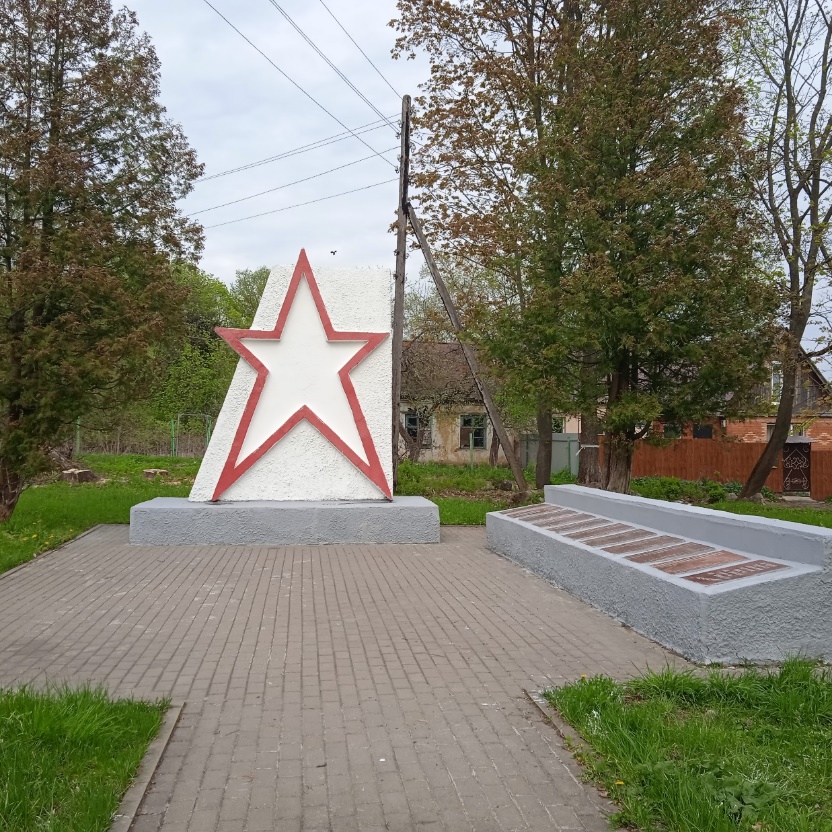 Правовой акт о постановке на государственную охрану:Список выявленных ОКН, утвержденный руководителем Госоргана по охране памятников истории и культуры на территории Тульской области от 2003Местоположение (геолокация):  54.049400, 37.701199История создания памятника. События, с которыми он связанПамятник, установленный на братской могиле, в которой похоронены советские воины, погибшие в годы войны.